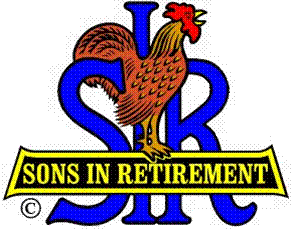 INCORPORATED LAS TRAMPAS BRANCH 116Boundary Oak WALNUT CREEK, CABRANCH EXECUTIVE COMMITTEE MEETING MINUTESApril 17, 2017Big SIR Paul Ramacciotti called the meeting to order at 9:32 am.Secretary Fred Schafer confirmed a quorum was present.  Executive Committee members in attendance were:Big SIR Paul Ramacciotti Little SIR Marty KatzSecretary Fred Schafer Assistant Secretary Dave WilliamsTreasurer Jim Nickels Assistant Treasurer Al SatakeMembership Phil GoffDirectors Peter Coggiola 	Al HutchkoHarry SherinianJim BarstowAlso attending were Committee Chairmen:  Ron Armijo, Sam Beret, Matt Arena, Joel Smith and Ben SmithAgenda:Big SIR Paul Ramacciotti reviewed the meeting agenda and asked if there were any additions or changes to the agenda. There were none.  Secretary’s Report:  Secretary Fred Schafer asked if there were any changes or corrections to the March 20, 2017 BEC minutes as distributed.  There were none.  A motion to approve was made by Phil Goff and seconded by Al Satake.   The motion was approved.Treasurer’s Report:Treasurer Jim Nickels reported the Form 28 Branch cash balance for March, 2017 is $8,865.85.  Jim says there are 35 members that have not yet paid their 2017 dues.   Attendance:Sam Beret reported:Current membership:  219			           (This figure is based the our 								Luncheon name tag count.)	Luncheon guests/visitors:  0		     Speakers:  1				    Excused members:  48       		 Estimated Unexcused members:  15	  	Estimated Luncheon attendees:  16015 Unexcused Letters sent out for the February Lunch.  8 PaidMembership:Phil Goff reported:Our current Branch membership is 219. 1 candidate is being interviewed by Max Foust and will be introduced as a new member at today’s luncheon by Kevin Donahue, his sponsor.There are 25 inactive members.Big Sir Report: The storyteller will be Roger CraigThe Chaplin will be Art DonaldsonAttendance Procedures:  SIR Bi-laws state that if a member misses 5 meetings in a running 12 month period or 3 in a row, they are to be terminated.  We have not adhered to this.  We currently send a letter requiring that a member who does not request an excused absence return a check for $25 to cover the meal cost incurred.  Big SIR Paul is going to make a phone call to all those that do not return a check asking the “why’s”.  Sam Beret put together a list of those members with 5 to 10 missed meetings between April 2016 and March 2017.  There are 37 members on this list.  There was a great deal of discussion regarding the appropriate action concerning these members.  It was decided that Big SIR Paul will send a well worded email to these 37 members stating what the Bi-laws say and ask for a response from each.  Dave Williams will call all those that do not respond to Paul to see if there is a reason for their absences and if there is anything we can do to help them improve their attendance.  We will discuss the results of these efforts at the June BEC meeting.Spring Fling is May 11, 2017.  This will be mentioned again by Jerry Christopherson at today’s luncheon.The Carmel Valley Ranch Golf outing for May 17 & 18 will be mentioned at today’s luncheon by Marty Katz.   Little SIR Report:Little SIR Marty Katz reported that today’s Luncheon speaker is Steve Minniear – speaking on Historic Preservation of Camp Parks & Naval Aviation in Livermore.June’s speaker will be Dr. Hopkins MD, an urologist speaking on subjects near and dear to all members.  Other Committee Reports: Matt Arena mentioned that Friday’s East Bay Times had an announcement regarding our Monday meeting and stating who our speaker would be.  Thank you Allan Chasnoff.There being no further business, the meeting was adjourned at 10:20.Fred Schafer, SecretaryExecutive Committee	Area 2 Governor			Region 6 DirectorAll Support and Activity Chairmen		